Atelier N°3 (Les fonctions)Ouvrir le classeur « notes des élèves »Supprimer les valeurs de la somme et de la moyenne.Calculer la somme des notes en utilisant la fonction Somme () pour le 1er élèveRecopier la formule pour les autres élèvesCalculer la moyenne des notes en utilisant la fonction Moyenne ()Recopier la formule pour les autres élèvesAjouter le Max et le Min comme il est indiqué dans la feuille ci-dessous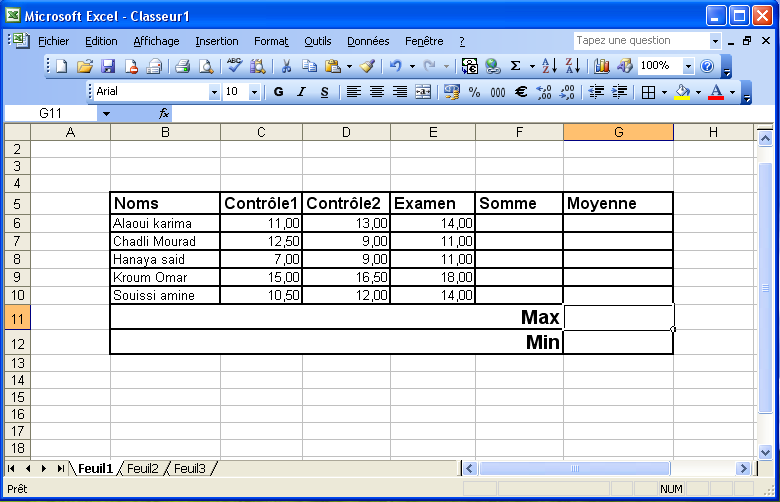 Calculer le maximum des moyennes en utilisant la fonction Max ()Calculer le minimum des moyennes en utilisant la fonction Min ()